Urban League’s Diamond 75th Annual Fundraising and Awards GalaSPONSORSHIP LEVELSJune 4, 2022 – 7:00pmContact Name:  	Company:  	Address:  	City: 	State: 		Zip:  	Email:  	Business Phone: 	Diamond $20,000Naming rights for the event (i.e., 75th Annual Gala Presented by...)Digital billboard AdFrontpage recognition on Urban League websiteThe full-page back cover of the annual reportFull-page ad in the annual report with prime positioningPrime recognition and positioning on event presentationVerbal recognition during the programWebsite listing of company logo and link to the websiteSocial media adsA special role in the awards presentationOne table of 8 at the event (for social distancing)Special virtual pack including admission tickets to live entertainmentAttendance of 8 at Cocktail HourPlatinum $15,000Digital billboard AdFrontpage recognition on Urban League websitePreferred positioning of company name and/or logo in the annual reportPreferred positioning on event presentationVerbal recognition during the programFull-page advertisement in the annual reportWebsite listing of company logo and link to the websiteSocial media mentionsOne table of 8 at the event (for social distancing)Special virtual pack including admission tickets to live entertainmentAttendance of 8 at Cocktail HourGold $10,000Verbal recognition in the event presentationHalf-page advertisement & listing in the annual reportWebsite listing of company logo Social media mentionsOne table of 8 at the event (for social distancing)Special virtual pack including admission tickets to live entertainmentAttendance of at Cocktail HourSilver $7,500Recognition in event presentationQuarter page advertisement & listing in the annual reportWebsite listing of company logo Social media mentionsOne table of 8 at the event (for social distancing)Attendance of 8 at Cocktail HourBronze Sponsor $5,000Recognition in event presentationListing on the webpageAttendance of 8 at Cocktail HourOne table of 8 at the event (for social distancing)Friends of the League $2,500$200 - Individual Ticket$75 – Live stream with 75th Anniversary gift		ANNUAL REPORT / PROGRAM ADSFull page: 7.75" w x 10"h $1000Half page: 7.75" w x 4.75" h $750Quarter page: 3.75" w x 4.75" h $500SELECT PAYMENT TYPE:Click here to pay	Click Here to Pay Online!Bill me	_________Pay by Credit Card	_________Name on Card:   	                                                         Card#____________________________ Exp. Date: ________ I am unable to attend, but here is my donation of:  	Please email a payment link for my sponsorship at: 	DEADLINE: APRIL 28, 2022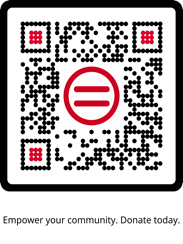 Mail, email, or fax form to: Urban League, Attn: Amber Williams at amberwilliams@urbanleagueok.org; Fax - 833-824-1671 3900 N. Martin Luther King, Oklahoma City, OK 73111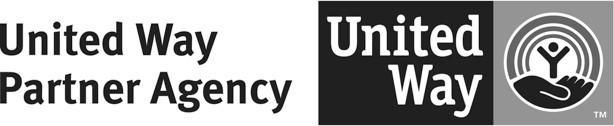 